aKONU: ARMADA’DA SEVGİLİLER GÜNÜ BU YIL DA              “İSTANBUL AŞKI” TEMALI OLACAKBir İstanbul aşığı Armada Otel, 14 Şubat Sevgililer Günü için bu yıl da Instagram üzerinden "İstanbul Aşkı” konulu bir Fotoğraf Yarışması düzenliyor. Kazananı da Armada Teras’ta Orkestra Elite eşliğinde düzenlenecek geleneksel Sevgililer Günü akşamı yemeğinde ve Armada Otel’de konuk edecek...  Armada Otel, bu yıl 14 Şubat akşamı için Orkestra Elite’in canlı müziği ve Teras'ın muhteşem manzarası eşliğinde romantik bir akşam yemeği programı hazırladı. Öte yandan Armada Instagram sayfasından izlenebilecek bir fotoğraf yarışması ile sevgilisi olan ya da olmayan her İstanbul aşığını, İstanbul sevgisini yansıtan fotoğraflarıyla katılabileceği bir yarışmaya davet ediyor. Yarışmaya katılmak isteyenlerin, “Armada Istanbul Instagram” Hesabı’nı (http://instagram.com/armadaistanbul/) takip edip, kendi İstanbul sevgilerini en iyi anlatan fotoğrafları #armadaistanbulaski etiketi ile paylaşmaları gerekli ve yeterli olacak. Yarışmaya sunduğu fotoğraf, “Armada Istanbul Instagram” sayfası ziyaretçilerinin "" (kalp) ikonunu tıklamasıyla en çok beğeni toplayan fotoğrafın sahibine, Sultanahmet’teki Armada Otel’de “Deniz Manzaralı Çift Kişilik Odada Konaklama”, “Armada Teras'ta 2 Kişilik “Sevgililer Günü Yemeği” ve ertesi gün “Sabah Kahvaltısı” armağan edilecek. 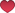 Armada Teras’ta saat 20.00’de başlayacak Sevgililer Günü Özel Programı’nın fiyatı kişi başı 125 TL. Konaklamak isteyenler için Deniz Manzaralı “Superior” odalar ayrıldı. Çift Kişilik Oda Fiyatı da ertesi gün kahvaltı dahil: 200 TL.Armada Sevgililer Günü Özel Menüsü:Karşılama: “Kir Royale” ikramı.Başlangıçlar: Dana Karpaçyo; Taze Roka ve Parmesan peynirli.Ev Yapımı; Porçini Mantarlı Ravioli; Trüf aromalı köpük ile.Ana Yemek: (seçmeli)Izgara Lokum Bonfile - Taze baharatlarla lezzetlendirilmiş fırında patates ve sebze ile.. Izgara Deniz Mahsullü Sarma, Limonlu Pilav eşliğinde. Balık fileto içinde sarılı İskenderun karidesi… 
Tatlı: Çikolatalı Profiterol  İçecek: Limitsiz Yerli İçki
Final: Çay veya Armada Likörü eşliğinde Türk KahvesiAlternatif: Armada’nın geleneksel Çilingir Menüsü. 2 kişilik “Çilingir Tepsisi”nde; Soğuk Mezeler, Ara Sıcaklar, Ana Yemek Hünkar Beğendi, Karışık Türk Tatlıları ve Limitsiz Yerli İçki. Fiyat: 125 TLSevgililer Günü Programı - Ayrıntılı Bilgi, Rezervasyon ve İletişim İçin: Armada Ziyafet Satış Ekibi - 0212 455 44 71-72  | etkinlik@armadahotel.com.tr
Instagram Yarışması ve Kampanya için: Armada Pazarlama Ekibi – 0212 455 44 81  | takip@armadahotel.com.trArmada Istanbul: www.armadaistanbul.com - Armada Sultanahmet Otel : www.armadahotel.com.tr  Editöre Not:Orkestra Elite hakkındaOrkestra Elite, Türkiye’nin değerli ve ünlü müzisyenlerinin bir araya gelip oluşturduğu yeni bir soluk olarak nitelendiriliyor. Deneyimli müzisyenlerin yanısıra, yeni kuşağın genç yeteneklerini de bünyesine katarak yola çıkan Orkestra Elite, çok yönlü müziğiyle de iddialı.Orkestra Elite’in, repertuvarında Operalar, Napolitenler, Aryalar, Şansonlar, Arjantin Tangoları, Valsler, Latin ve Caz klasikleri, Evrensel Pop Müziğin yanı sıra, Türkçe nostaljik ve güncel pop, Türk sanat müziği, fasıl, Grek müziği de yer alıyor.Kurucusu: Merih Dumlu Merih Dumlu, müziğe erken yaşlarda piano dersleri alarak başladı. Berklee Correspondence Course bitirmiş, aranjörlük yapmış Süheyl Denizci İstanbul Radyosu Caz orkestrasında çalışmıştır. Yurt içi ve yurt dışı müzik faaliyetlerinde Anne-Marie David, Jean-François Michael, Christian Adam, Okay Temiz, Ajda Pekkan, Sezen Aksu, Zerrin Özer, Nilüfer, Kayahan, Nükhet Duru, Ferdi Özbeğen gibi müzisyenlerle çalışmış, ayrıca TV Show programlarına (Hülya Avşar Show, Çarkıfelek, Film Gibi, Pişti, Seda Sayan, Esra Ceyhan) enstrümanı ile eşlik etmiştir. Sahne, TV ve Stüdyo çalışmaları halen devam etmektedir.Web: http://www.orkestraelite.net/ Görseller: 
Orkestra Elit, 300 dpi, 336 KB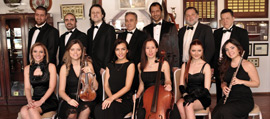 
Orkestra Elit, 300 dpi, 4.2 MB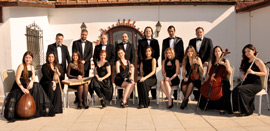 
Armada Teras, 300 dpi, 4.2 MB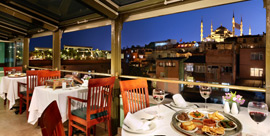 
Armada Teras, 300 dpi, 5.1 MB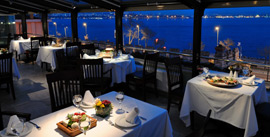 
Armada Otel, Superior Oda, 300 dpi, 2.6 MB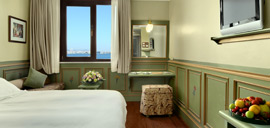 